RIGHT TO INFORMATIONANNUAL REPORTon the administration of the Right to Information Act 2009 for the period 1 July 2019 – 30 June 2020Right to Information Annual Report 2019-20© Government of Tasmania 2021Excerpts from this publication may be reproduced, with appropriate acknowledgement, as permitted under the Copyright Act 1968.For further information, please contactOffice of the SecretaryGPO Box 825HOBART TAS 7001Published March 2021Department of Justice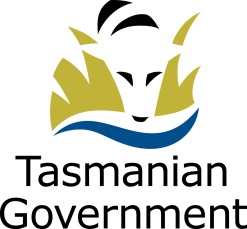 OFFICE OF THE SECRETARYLevel 14, 110 Collins St, HobartGPO Box 825 HOBART TAS 7001March 2021Hon Elise Archer MP
Minister for JusticeAnnual Report on the Administration of the Right to Information Act 2009 for the year ended 30 June 2020In accordance with the requirements of section 53 of the Right to Information Act 2009 (the Act), I have pleasure in presenting to you the Annual Report on the Administration of the Act for the year ended 30 June 2020.Except for information about reviews conducted by the Ombudsman, the statistics and data contained in this Report are taken directly from information provided by each public authority. The Office of the Ombudsman provided the data about the outcomes of reviews conducted by the Ombudsman. The Report is compiled by the Department of Justice from the information provided to it by those authorities. The Department of Justice does not validate or audit that data.Ginna Webster
SecretaryTable of Contents1	Introduction	11.1	Object of the Act	11.2	Application of the Act to Public Authorities and Ministers	21.3	Decision Makers	31.4	Data Contained within this Annual Report	31.5	Format of Report	42	Key Statistics	53	Numbers of Applications	64	Outcome of Applications	84.1	Refusals	94.2	Exemptions	115	Timeframes for Decisions	136	Reviews of Decisions	146.1	Internal Reviews	146.2	Ombudsman Reviews	15Appendix 1 – Entities Surveyed for 2019-20	17Government Departments	17Councils	17Other Public Authorities	18Appendix 2 – Detailed Statistics – Individual Entities – Applications	20Appendix 3 – Detailed Statistics- Individual Entities – Internal Reviews	29Appendix 4 – Detailed Statistics- Individual Entities – Ombudsman External Reviews	30Appendix 5 – Acts which Exempt Information or Public Authorities from the Provisions of the RTI Act	321	Introduction1.1	Object of the ActThe object of the Right to Information Act 2009 (the Act) is outlined in section 3 of the Act. The section reads as follows:“3.	Object of Act (1)	The object of this Act is to improve democratic government in Tasmania – (a)	 by increasing the accountability of the executive to the people of Tasmania; and(b)	by increasing the ability of the people of Tasmania to participate in their governance; and(c)	by acknowledging that information collected by public authorities is collected for and on behalf of the people of Tasmania and is the property of the State.(2)	This object is to be pursued by giving members of the public the right to obtain information held by public authorities and Ministers. (3)	This object is also to be pursued by giving members of the public the right to obtain information about the operations of Government. (4)	It is the intention of Parliament – (a)	that this Act be interpreted so as to further the object set out in subsection (1); and(b)	that discretions conferred by this Act be exercised so as to facilitate and promote, promptly and at the lowest reasonable cost, the provision of the maximum amount of official information.”The Act is intended to improve the operation of democracy in the State by increasing the accountability of government to the people, and by increasing the ability of the people to participate in government decision-making. The underlying principle is that the information held by Tasmanian public authorities belongs to the people of the State, and has been collected for them and on their behalf. Section 3 speaks of "a right to obtain information about the operations of Government". This statutory right has been created to assist in the better working of democracy, and should be seen as integral to our democratic system of government. The administration of the Act, including the making of decisions under the Act as to whether information requested under it is or is not released, is to be approached in this spirit. As subsection 3(4) states, the Act is to be interpreted so as to further its objectives. The subsection also states Parliament's intention that decisions under the Act should be made with a view to providing the public with the maximum amount of information, as quickly and as cheaply as is reasonably possible.1.2	Application of the Act to Public Authorities and MinistersThe Act applies to Ministers and public authorities.Section 5 of the Act, Interpretation, includes a definition of “public authority”."public authority" means – an Agency, within the meaning of the State Service Act 2000; or(ab)	the University of Tasmania; or(b)	the Police Service; or(c)	a council; or(d)	a statutory authority; or(e)	a body, whether corporate or unincorporate, that is established by or under an Act for a public purpose; or(f)	a body whose members, or a majority of whose members, are appointed by the Governor or a Minister of the Crown; or(g)	a Government Business Enterprise within the meaning of the Government Business Enterprises Act 1995; or(h)	a council-owned company; or(i)	a State-owned company;”Section 6 provides that the Act does not apply to certain persons or bodies which may otherwise be considered public authorities, but that the exclusion is limited:“6(1)	This Act does not apply to information in the possession of the following persons or public authorities, or in the possession of a person whose services are provided or procured for the purposes of assisting the person or public authority, unless the information relates to the administration of the relevant public authority: (a)	the Governor;(b)	a court;(c)	a tribunal;(d)	the Integrity Commission;(e)	a judge;(f)	an associate judge;(g)	a magistrate;(h)	the Solicitor-General;(i)	the Director of Public Prosecutions;(j)	the Ombudsman;(ja)	the Custodial Inspector;(k)	the Auditor-General;(ka)	the Legal Profession Board of Tasmania;(l)	………(la)	the Parole Board;(m)	the Anti-Discrimination Commissioner;(ma)	the Commissioner for Children and Young People;(n)	the Public Guardian;(o)	the Health Complaints Commissioner;(p)	Parliament;(q)	a Member of Parliament.”An exclusion also applies to the Law Society of Tasmania in relation to the performance and exercise of the Society's functions and powers relating to trust accounts, trust monies and disciplinary proceedings.The information in this Report from public authorities is generally categorised under the groupings of ‘Government Departments’, ‘Councils’ and ‘Other Public Authorities’. Ministers are also a separate category.1.3	Decision MakersThe Act requires that decisions in respect of requests made under the Act for the provision of information (or for amendment of information) are to be made by the responsible Minister, the principal officer of a public authority, or a delegated officer.Under section 21 of the Act, the responsible Minister and the principal officer of each public authority are automatically designated as decision makers. Section 24 allows the Minister or principal officer of a public authority to delegate decision-making powers.1.4	Data Contained within this Annual ReportApart from information relating to external reviews by the Ombudsman, the statistics and data contained in this Report are taken directly from returns from public authorities on their own activities under the Act for the year 2019-20. The Report is compiled by the Department of Justice from the information provided to it by those authorities. The Department does not validate or audit the data. However, where necessary, discussions are held with public authorities to ensure a consistent approach to the data provided.1.5	Format of ReportSection 53 of the Act provides, in part: “	53.	Reporting (1)	The Secretary of the Department must, as soon as practicable after the end of each financial year, prepare a report on the administration of this Act showing, in particular –(a)	the number of applications made under Part 2 and the public authorities or Ministers that received the applications; and(b)	the number of applications under Part 2 that were refused and the provisions of this Act under which they were refused; and(c)	the number of applications under this Act where the information requested was exempt information or part of the information was exempt information and the provision under which it was exempt; and(d)	the number of applications for internal review under section 43 and the results of those applications; and(e)	a list of the Acts and sections of those Acts which exempt information or public authorities from the provisions of this Act; and(f)	the number of applications for review made to the Ombudsman under Part 4 and the results of those applications.(2)	The Secretary of the Department must give the report prepared in accordance with subsection (1) to the Minister who must table it in both Houses of Parliament within 10 sitting-days of its receipt.”Comparative figures are provided for the key statistics and summary categories (Overall, Government Departments, Councils, Other Public Authorities and Ministers). Appendices 2 and 3 of the Report provide data related to 2019-20 for each individual entity. Data relating to previous years for those entities may be obtained by examining earlier annual reports.This financial year, changes in the collection of right to information statistics relating to Ministers have been implemented. In previous years, where a Minister received a right to information request and referred it to a Department for determination under a delegation, those requests have been recorded and reported within the relevant Department’s statistical returns. Departments are now reporting separately on those requests dealt with under delegation to provide a more comprehensive picture of those applications and their outcomes.Information about external reviews conducted by the Ombudsman was provided by the Office of the Ombudsman.2	Key StatisticsThe following table provides a snapshot of the activity under the Act for the past three financial years.Table 1: Key Statistics3	Numbers of ApplicationsSection 53(1)(a) of the Act requires that the Report shows the number of applications (for assessed disclosure) made under Part 2 of the Act and the public authorities or Ministers that received those applications.This section provides summary data about applications received and determined during the year. The number of the applications received and determined by each individual entity is shown in Appendix 2.Table 2 below shows that the number of applications received during the year, including a comparison with 2017-18 and 2018-19. Consistent with previous years, the majority of the applications received during 2019-20 were made to Government Departments.Table 2: Applications ReceivedTable 3 shows the number of applications determined during the year including a comparison with 2017-18 and 2018-19. Some applications decided would have been received in the previous financial year and some received during the year will be determined in the next financial year.Table 3: Applications Determined4	Outcome of ApplicationsSections 53(1)(b) and (c) of the Act require that the Report shows: (b)	the number of applications under Part 2 that were refused and the provisions of the Act under which they were refused; and (c)	the number of applications under the Act where the information requested was exempt information or part of the information was exempt information, and the provision under which it was exempt.There are, however, a variety of outcomes possible following receipt by an entity of an application under Part 2 of the Act. These include:The provision of all the information sought by an application.The non-disclosure of some or all of the information sought by an application as it is exempt information by virtue of the provisions of Part 3 of the Act.Non-acceptance of the application because the relevant fee is not paid or the application is flawed because it is not in writing or does not contain the minimum information prescribed in the Regulations.  Transfer of the application, or part of it, to another entity under section 14 of the Act.Deferment of the provision of the information sought under an application under section 17 of the Act.The withdrawal of an application by the applicant. Refusal of some or all of the application for a reason under one of the following sections of the Act:The information requested was already available for inspection or purchase (section 9);The information requested cannot be produced using normal computer means and producing it would substantially and unreasonably divert resources (section 10);The information requested was or is to be disclosed by other means, e.g. by active or routine disclosure (section 12);Providing the information requested would substantially and unreasonably divert resources (section 19);The information requested is a repeat of a previous application (section 20(a)); orThe application for information is vexatious or lacks definition even after negotiation (section 20(b)).Table 4 provides summary information about the outcome of applications dealt with by entities in 2019-20.Table 4: Outcome of Applications – SummaryThe outcome of the applications received and determined by each individual entity is shown in Appendix 2.4.1	RefusalsAn outcome of a request for assessed disclosure may be that the application is refused under one or more of the following sections of the Act:That the information may be purchased at a reasonable cost in accordance with arrangements made by a public authority (section 9(b)).That the information is stored in electronic form, cannot be produced using the normal computer hardware and software and technical expertise of the public authority, and producing it would substantially and unreasonably divert the resources of the public authority from its usual operations (section 10(1)).That the information is only held in a back-up system (section 10(2)).That the information is otherwise available (section 12(3)(c)(1)).That the information will become available, in accordance with a decision that was taken before receipt of the application, as a required or routine disclosure, within a period of time specified by the public authority or Minister, but not exceeding 12 months from the date of the application (section 12(3)(c)(ii)).In the case of information sought from a public authority, that the work involved in providing the information requested would substantially and unreasonably divert the resources of the authority from its other work, having regard to the matters specified in Schedule 3 (section 19(1)(a), but subject to the obligation in section 19(2)).In the case of information sought from a Minister, that the work involved in providing the information requested would interfere substantially and unreasonably with the performance by the Minister of the Minister's other functions, having regard to the matters specified in Schedule 3 (section s19(1)(b), but subject to the obligation in section 19(2)).That the information is the same or similar to information sought under a previous application to a public authority or Minister and the application does not, on its face, disclose any reasonable basis for again seeking access to the same or similar information (section 20(a)).That the application is, in the opinion of the public authority or Minister, vexatious (section 20(b)).Table 5 shows data regarding the reasons why applications or parts of applications were refused by entities in 2019-20.Table 5: Reasons for Refusal - SummaryThe reasons why applications or part of applications were refused by each individual entity are shown in Appendix 2.4.2	ExemptionsThe Act has a number of provisions that exempt certain types of information from release under the Act. However, the application of exemptions may not necessarily result in non-disclosure of all information sought by an application. In some cases, an RTI decision-maker’s determination may exclude from release parts of documents that are not relevant to or necessarily part of the request. When information is redacted from released material, the exemption is recorded in a written decision to the applicant.The way in which the data for the Report is collected does not explain the reasons particular exemptions are applied to the redacted documents. For example, a document may be exempt under section 35 (internal deliberative information) but this report will not explain how or why that document was considered to be exempt. Details about why information is exempt are explained in written decisions provided to the applicant.The following is a list of the exemption provisions in Part 3 of the Act:Section 25 - Executive Council informationSection 26 - Cabinet informationSection 27 - Internal briefing information of a MinisterSection 28 - Information not relating to official businessSection 29 - Information affecting national or state security, defence or international relationsSection 30 - Information relating to enforcement of the lawSection 31 - Legal professional privilegeSection 32 - Information related to closed meetings of councilSection 34 - Information communicated by other jurisdictionsSection 35 - Internal deliberative informationSection 36 - Personal information of personSection 37 - Information relating to business affairs of third partySection 38 - Information relating to business affairs of public authoritySection 39 - Information obtained in confidenceSection 40 - Information on procedures and criteria used in certain negotiations of public authoritySection 41 - Information likely to affect State economySection 42 - Information likely to affect cultural, heritage and natural resources of the StateThe exemptions provided for in sections 34 to 42 are subject to a public interest test.Table 4: ‘Outcome of Applications – Summary’ shows the number of applications determined by entities in 2019-20 to which one or more exemptions were applied. The numbers of exemptions claimed for this financial year are shown in Table 6: ‘Exemptions Used’.Section 36 was the most frequently applied exemption. Because documents containing information requested by an applicant often include information that relates to a third party, the names and other identifying or personal information of the third party may be redacted from the released documents. This will generally be recorded as an exemption under section 36 having been applied to the document.  Where an application is received and the information requested contains third party content, sections 36 or 37 provide for the decision maker to consult with that third party. In the case of section 36, the disclosure of information must only cause a ‘concern’ to the third party. In the case of section 37, the disclosure of information must be expected to cause a ‘substantial concern’. The next most frequent exemptions claimed are section 35 (Internal deliberative information) and section 30 (Information relating to enforcement of the law).Table 6: Exemptions Used - SummaryThe exemptions claimed by individual entities during 2019-20 are shown in Appendix 2.5	Timeframes for DecisionsSection 15 of the Act requires an entity to notify an applicant of its decision in respect of an application for information, within 20 working days of the application being accepted. This timeframe starts when an application is received with the correct application fee, or a decision is made to waive the fee and the negotiation period, if any, is completed.The period within which an application must be decided may also be extended by agreement with the applicant (see Section 15(4)(a)) or by the Ombudsman (Section 15(4)(b)) based on an application from the public authority. The 20 working day processing period may be extended by a further period of 20 working days if there is a need to consult a third party in accordance with sections 36 or 37 (see Section 15(5)). Tables 7a and 7b show a summary of the time taken by entities to make determinations about applications, and the reasons an extension may have been required for consultation. Information about individual entities is provided in Appendix 2.Table 7a: Time taken to determine applications – Summary for 20 working days or lessTable 7b: Time taken to determine applications –Summary for more than 20 working days6	Reviews of DecisionsSections 53(1)(d) and (f) of the Act requires that the Report shows: (d)	the number of applications for internal review under section 43 and the results of those applications; and(f)	the number of applications for review made to the Ombudsman under Part 4 and the results of those applications.6.1	Internal Reviews The Act provides a number of avenues for review to an applicant who is not satisfied that a public authority has made a proper search or released all the information which the applicant has sought, or to which the applicant claims to be entitled. The applicant can also challenge exemptions or exceptions used by the agency. Reviews may be sought within the agency or by the Ombudsman.A request for a review of a decision can be made to the principal officer by an original applicant, or by an external party in relation to a decision to release information concerning personal information of a person, or by an external party in relation to a decision to release information concerning the business affairs of that third party. In these instances, the principal officer must, as soon as practicable, review the decision and make a fresh decision, or arrange for a delegated officer (other than the delegated officer who made the original decision) to review the decision and make a fresh decision.Section 43 sets out the basis on which applications for internal review of decisions can be made. Where the decision maker has not provided a decision within the time limit set by the Act, a request for a review may be made directly to the Ombudsman.  Table 8 shows data about the number of internal reviews requested and determined in 2019-20. Information for individual authorities is shown in Appendix 3.Table 8: Internal Reviews – Summary - Applications Received and Determinations6.2	Ombudsman Reviews External review rights arise when internal review possibilities are exhausted. This occurs where an internal review has been applied for and either that decision has been made and communicated to the applicant, or has not been made and the time to make that decision has expired. A series of other decisions made under this Act are reviewable by the Ombudsman if an application for review has been made within 20 days of the applicant or third party being notified of the decision.  Section 44 sets out the basis on which applications for external review of decisions can be made.Tables 9 and 10 show data provided by the Office of the Ombudsman about the number of Ombudsman reviews received and determined in 2019-20. Information for individual entities is shown in Appendix 4.Table 9: RTI External Review Applications Received and Closed by Ombudsman TasmaniaTable 10: RTI External Reviews closed by Ombudsman Tasmania – Outcomes SummaryAppendix 1 – Entities Surveyed for 2019-20Government DepartmentsDepartment of Communities TasmaniaDepartment of EducationDepartment of HealthDepartment of Justice Department of Police, Fire and Emergency ManagementDepartment of Premier and CabinetDepartment of Primary Industries, Parks, Water and EnvironmentDepartment of State GrowthDepartment of Treasury and FinanceCouncilsBreak O’Day CouncilBrighton CouncilBurnie City CouncilCentral Coast CouncilCentral Highlands CouncilCircular Head CouncilClarence City CouncilDerwent Valley CouncilDevonport City CouncilDorset CouncilFlinders CouncilGeorge Town CouncilGlamorgan/Spring Bay CouncilGlenorchy City CouncilHobart City CouncilHuon Valley CouncilKentish CouncilKingborough CouncilKing Island CouncilLatrobe CouncilLaunceston City CouncilMeander Valley CouncilNorthern Midlands CouncilSorell CouncilSouthern Midlands CouncilTasman CouncilWaratah-Wynyard CouncilWest Coast CouncilWest Tamar CouncilOther Public AuthoritiesAurora EnergyCommissioner for Children and Young PeopleCopping Refuse Disposal Site Joint Authority (trading as Southern Waste Solutions)Dulverton Regional Waste Management AuthorityEqual Opportunity TasmaniaForest Practices AuthorityHydro Electric Corporation (Hydro Tasmania)Inland Fisheries ServiceLiquor and Gaming CommissionLocal Government Association of TasmaniaMacquarie Point Development CommissionMarine and Safety TasmaniaMetro Tasmania Pty LtdMotor Accidents Insurance BoardOffice of Tasmanian Assessment, Standards and CertificationOffice of the Superannuation CommissionOffice of the Tasmanian Economic RegulatorPort Arthur Historic Site Management AuthorityPrivate Forests TasmaniaProperty Agents BoardRoyal Tasmanian Botanical GardensState Grants CommissionSustainable Timber Tasmania (previously Forestry Tasmania)Tasmania Legal Aid (previously Legal Aid Commission of Tasmania)Tasmanian Building and Construction Industry Training BoardTasmanian Irrigation Pty LtdTasmanian Networks Pty LtdTasmanian Pharmacy AuthorityTasmanian Public Finance CorporationTasmanian Ports Corporation Pty LtdTasRacing Pty LtdTasRail Tasmanian Railways LtdTasTAFETasWater Tasmanian Water and Sewerage CorporationTeachers Registration Board of TasmaniaThe Public TrusteeTourism Tasmania TT LineUniversity of TasmaniaVeterinary Board TasmaniaWellington Park Management TrustAppendix 2 – Detailed Statistics – Individual Entities – ApplicationsTables 11 to 14 outline the number of applications received and the outcomes for all entities. Entitles are displayed in Tables 11 to 14 even where a nil return was received.From Table 15 onwards, entitles are displayed only where there are outcomes to report.Table 11 - Individual Entities - Applications: Departments - OutcomeTable 12 - Individual Entities - Applications: Ministers - OutcomeTable 13 - Individual Entities - Applications: Councils - OutcomeTable 14 - Individual Entities - Applications: Other Authorities - OutcomeTable 15 - Individual Entities - Applications: Departments - Time TakenTable – 16 Individual Entities - Applications: Ministers - Time TakenTable 17 - Individual Entities - Applications: Councils - Time TakenTable 18 - Individual Entities - Applications: Other Authorities - Time TakenAppendix 3 – Detailed Statistics- Individual Entities – Internal ReviewsTable 19 - Individual Entities – Internal Reviews - DepartmentsTable 20 - Individual Entities – Internal Reviews – CouncilsTable 21 - Individual Entities – Internal Reviews - Other AuthoritiesAppendix 4 – Detailed Statistics- Individual Entities – Ombudsman External ReviewsTable 22 - Individual Entities – Ombudsman Reviews – DepartmentsTable 23 - Individual Entities – Ombudsman Reviews – CouncilsTable 24 - Individual Entities – Ombudsman Reviews - Other AuthoritiesAppendix 5 – Acts which Exempt Information or Public Authorities from the Provisions of the RTI ActSection 53(1)(e) of the Act requires that the Report shows a list of the Acts and sections of those Acts which exempt information or public authorities from the provisions of the RTI Act.Department of Justicewww.justice.tas.gov.auTotal Number2017-182018-192019-20Applications received8738591037Applications determined785797867Applications where information granted in full248238281Applications where information granted in part354316405Applications refused198243181Applications for which exemptions were used426316430Applications that took less than 20 working days to be determined561578645Applications that took more than 20 working days to be determined201219222Internal reviews determined555259External (Ombudsman) reviews determined493946Type of EntityApplications Received 2017-18Applications Received 2018-19Applications Received 2018-20Government Departments579606730Ministers4022Councils134145177Other Public Authorities156108108All Entities8738591037Type of EntityApplications Determined 2017-18Applications Determined 2018-19Applications Determined 2019-20Government Departments526565601Ministers4019Councils109140153Other Public Authorities1469294All Entities785797867Type of EntityInformation provided in fullExemptions AppliedTransfer
Deferral
RefusalWithdrawalOtherGovernment Departments170303232541380Ministers8930202Councils76512018613Other Public Authorities276700142All Entities281430282752397Type of EntityInformation already available for purchase (s9)Not available normal computer means 
(s10)Information already available (s12)Unreasonable diversion of resources 
(s19)Repeat 
(s20(a))Vexatious/lack of definition
 (s20(b))Government Departments220141170Ministers000200Councils815131Other Public Authorities100000All Entities3111914101Type of Entitys.25s.26s.27s.28s.29s.30s.31s.32s.34s.35s.36s.37s.38s.39s.40s.41s.42Government Departments182502110110613923223436221Ministers00300000036102010Councils20000581005281034000Other Public Authorities0030001200748984200All Entities38310211531106154314431546431Type of EntityTotal applications determinedDetermined within 20 working daysGovernment Departments601456Ministers198Councils153101Other Public Authorities9480All Entities867645Type of Entitys 15(4)(a)s 15(4)(b)s 15(5)Other reasonTotal DeterminedGovernment Departments4363858145Ministers304411Councils102112952Other Public Authorities508114All Entities6186192222Type of EntityApplications ReceivedApplications determinedDeterminations upheld in fullDeterminations upheld in partDeterminations reversed in fullResolved by other meansGovernment Departments3533221001Ministers000000Councils171716001Other Public Authorities995301All Entities6159431303Type of EntityApplications Received 2019-20Closed 2019-20Reviews UndertakenGovernment Departments322917Ministers000Councils26132Other Public Authorities742All Entities654621Ombudsman Decision2018-192019-20Authority Decision Affirmed21Authority Decision Varied416Authority Decision Set Aside24Other3125Total3946EntityApplications ReceivedApplications DeterminedProvided in fullProvided in partDecisions using exemptionExemptions used (section)Not in possession 
(ss5, 11)Excluded person or body
(s 6)transferreddeferredrefusedrefusal reasonswithdrawnCommunities Tasmania2717106535, 36, 37, 3900002120Education524814303027, 29, 30, 31, 35, 36, 3830001190Health5927761330, 34, 35, 36, 396000412, 191Justice928236221827, 29, 30, 35, 36, 37, 3952150512, 20(a)1Police Fire and Emergency Management3422914616318126, 27, 30, 31, 34, 35, 36, 37, 39361730289, 12, 19, 20(a)5Premier and Cabinet141664525, 26, 30, 31, 35, 36, 4010201191Primary Industries, Parks, Water and Environment756936302927, 30, 31, 35, 36, 37, 39, 42302099, 12, 191State Growth523514121426, 27, 31, 34, 35, 36, 37, 38, 39, 404000312, 20(a)2Treasury and Finance171616826, 30, 35, 36, 37, 39, 4130121192EntityApplications ReceivedApplications DeterminedProvided in fullProvided in partDecisions using exemptionsExemptions used (section)Not in possession 
(ss5, 11)Excluded person or body
(s 6)transferreddeferredrefusedrefusal reasonswithdrawnAttorney-General00000N/A00000N/A0Deputy Premier00000N/A00000N/A0Minister for Aboriginal Affairs00000N/A00000N/A0Minister for Advanced Manufacturing and Defence Industries00000N/A00000N/A0Minister for Building and Construction10000N/A00000N/A0Minister for Climate Change00000N/A00000N/A0Minister for Corrections00000N/A00000N/A0Minister for Disability Services and Community Development00000N/A00000N/A0Minister for Education and Training00000N/A00000N/A0Minister for Energy00000N/A00000N/A0Minister for Environment and Parks00000N/A00000N/A0Minister for Finance00000N/A00000N/A0Minister for Health00000N/A00000N/A0Minister for Heritage00000N/A00000N/A0Minister for Housing00000N/A00000N/A0Minister for Human Services00000N/A00000N/A0Minister for Infrastructure and Transport11100N/A00000N/A0Minister for Justice00000N/A00000N/A0Minister for Local Government10000N/A00000N/A0Minister for Mental Health and Wellbeing00000N/A00000N/A0Minister for Planning 00000N/A00000N/A0Minister for Police, Fire and Emergency Management00000N/A00000N/A0Minister for Primary Industries and Water3312227, 35, 36, 3900000N/A0Minister for Racing00000N/A00000N/A0Minister for Resources310113900000N/A0Minister for Science and Technology00000N/A00000N/A0Minister for Small Business00000N/A00000N/A0Minister for Sport and Recreation00000N/A00000N/A0Minister for State Growth00000N/A00000N/A0Minister for Strategic Growth00000N/A00000N/A0Minister for the Arts00000N/A00000N/A0Minister for the Prevention of Family Violence00000N/A00000N/A0Minister for Tourism01100N/A00000N/A0Minister for Trade00000N/A00000N/A0Minister for Veterans' Affairs00000N/A00000N/A0Minister for Women00000N/A00000N/A0Premier8833335, 3610201190Treasurer5522327, 35, 36, 37, 4110101190EntityApplications ReceivedApplications DeterminedProvided in fullProvided in partDecisions using exemptionsExemptions used (section)Not in possession 
(ss5, 11)Excluded person or body
(s 6)transferreddeferredrefusedrefusal reasonswithdrawnBreak O'Day Council11100N/A00000N/A0Brighton Council55500N/A00000N/A0Burnie City Council7715536, 3710100N/A0Central Coast Council221013600000N/A0Central Highlands Council00000N/A00000N/A0Circular Head Council33200N/A00100N/A0Clarence City Council3202225, 31, 32, 3500000N/A0Derwent Valley Council554113000001120Devonport City Council121081230, 31, 3200000N/A0Dorset Council43010N/A0000212, 190Flinders Council11010N/A10000N/A0George Town Council11000N/A10000N/A0Glamorgan/Spring Bay Council8944531, 32, 36, 37, 3900000N/A0Glenorchy City Council1918610832, 361000120(a)0Hobart City Council4639278431, 36, 37300089, 121Huon Valley Council10817730, 32, 36, 37, 39000029, 120Kentish Council3312230, 31, 3600000N/A0King Island Council00000N/A00000N/A0Kingborough Council65300N/A20000N/A0Latrobe Council00000N/A00000N/A0Launceston City Council211015630, 35, 36, 37, 382000220(a)5Meander Valley Council3312236, 37, 38, 3900000N/A0Northern Midlands Council44300N/A0000120(b)0Sorell Council4422235, 3610000N/A0Southern Midlands Council00000N/A00000N/A0Tasman Council2312231, 35, 3600000N/A0Waratah-Wynyard Council220013210001100West Coast Council1101136, 3700000N/A0West Tamar Council44400N/A00000N/A0EntityApplications ReceivedApplications DeterminedProvided in fullProvided in partDecisions using exemptionsExemption used (section)Not in possession 
(ss5, 11)Excluded person or body
(s 6)transferreddeferredrefusedrefusal reasonswithdrawnAurora Energy1101137, 3800000N/A0Commissioner for Children and Young People00000N/A00000N/A0Dulverton Waste Management Authority00000N/A00000N/A0Equal Opportunity Tasmania00000N/A00000N/A0Forest Practices Authority22200N/A00000N/A0Hydro Electric Corporation (Hydro Tasmania)11011361000190Inland Fisheries Service00000N/A00000N/A0Liquor and Gaming Commission00000N/A00000N/A0Local Government Association of Tasmania00000N/A00000N/A0Macquarie Point Development Commission1101135, 37, 38, 4000000N/A0Marine and Safety Tasmania00000N/A00000N/A0Metro Tasmania Pty Ltd10000N/A00000N/A1Motor Accidents Insurance Board52448363631, 3600000N/A3Office of Tasmanian Assessment, Standards and Certification00000N/A00000N/A0Office of the Superannuation Commission221113600000N/A0Office of the Tasmanian Economic Regulator00000N/A00000N/A0Port Arthur Historic Site Management Authority00000N/A00000N/A0Private Forests Tasmania00000N/A00000N/A0Property Agents Board00000N/A00000N/A0Royal Tasmanian Botanical Gardens00000N/A00000N/A0Southern Waste Solutions (Copping Refuse Disposal Site Joint Authority)00000N/A00000N/A0State Grants Commission00000N/A00000N/A0Sustainable Timber Tasmania (prev Forestry Tasmania)5404427, 35, 3600000N/A0Tasmania Legal Aid (Legal Aid Commission of Tasmania)00000N/A00000N/A0Tasmanian Building and Construction Industry Training Board00000N/A00000N/A0Tasmanian Irrigation Pty Ltd10000N/A00000N/A0Tasmanian Networks Pty Ltd11100N/A00000N/A0Tasmanian Pharmacy Authority00000N/A00000N/A0Tasmanian Ports Corporation Pty Ltd2201235, 36, 3910000N/A0Tasmanian Public Finance Corporation00000N/A00000N/A0Tasmanian Railways Ltd4404427, 35, 37, 3800000N/A0Tasmanian Water and Sewerage Corporation91091136, 37, 4000000N/A0TasRacing Pty Ltd31100N/A00000N/A0TasTAFE8842435, 3800000N/A0Teachers Registration Board of Tasmania00000N/A00000N/A0The Public Trustee00000N/A00000N/A0Tourism Tasmania 1101127, 35, 37, 38, 3900000N/A0TT Line2211131, 3700000N/A0University of Tasmania9808835, 36, 37, 38, 3900000N/A0Veterinary Board Tasmania00000N/A00000N/A0Wellington Park Management Trust320223600000N/A0EntityApplications Determined1-20 working daysMore than 20 working days> 20 days + 15(4)(a)>20 days + 15(4)(b)>20 + 15(5)Communities Tasmania17125100Education4825231712Health271017240Justice825626500Police Fire and Emergency Management29127912111Premier and Cabinet16106204Primary Industries, Parks, Water and Environment6939307023State Growth351619306Treasury and Finance1697502EntityApplications Determined1-20 working daysMore than 20 working days> 20 days + 15(4)(a)>20 days + 15(4)(b)>20 + 15(5)Minister for Infrastructure and Transport101000Minister for Primary Industries and Water312001Minister for Resources101000Minister for Tourism101000Premier844103Treasurer532200EntityApplications Determined1-20 working daysMore than 20 working days> 20 days + 15(4)(a)>20 days + 15(4)(b)>20 + 15(5)Break O'Day Council110000Brighton Council550000Burnie City Council752200Central Coast Council211001Circular Head Council330000Clarence City Council220000Derwent Valley Council550000Devonport City Council1091001Dorset Council330000Flinders Council110000George Town Council110000Glamorgan/Spring Bay Council954202Glenorchy City Council18153003Hobart City Council39831002Huon Valley Council871100Kentish Council330000Kingborough Council550000Launceston City Council1055302Meander Valley Council321010Northern Midlands Council440000Sorell Council440000Tasman Council303210Waratah-Wynyard Council220000West Coast Council110000West Tamar Council440000EntityApplications Determined1-20 working daysMore than 20 working days> 20 days + 15(4)(a)>20 days + 15(4)(b)>20 + 15(5)Aurora Energy101001Forest Practices Authority220000Hydro Electric Corporation (Hydro Tasmania)110000Macquarie Point Development Commission110000Motor Accidents Insurance Board44431100Office of the Superannuation Commission220000Sustainable Timber Tasmania (prev Forestry Tasmania)413003Tasmanian Networks Pty Ltd110000Tasmanian Ports Corporation Ltd220000Tasmanian Railways Ltd422002Tasmanian Water and Sewerage Corporation1064300TasRacing Pty Ltd110000TasTAFE880000Tourism Tasmania 101001TT Line211100University of Tasmania880000Wellington Park Management Trust211001EntityRequestedDeterminedUpheld in FullUpheld in partReversed in fullResolved by other meansCommunities Tasmania211000Education642200Health222000Justice443001Police Fire and Emergency Management8107300Premier and Cabinet100000Primary Industries, Parks, Water and Environment663300State Growth443100Treasury and Finance221100EntityRequestedDeterminedUpheld in FullUpheld in partReversed in fullResolved by other meansCentral Coast Council111000Devonport City Council555000Dorset Council222000Glamorgan/Spring Bay Council111000Glenorchy City Council222000Hobart City Council111000Huon Valley Council332001Launceston City Council111000Northern Midlands Council111000AgencyRequestedDeterminedUpheld in FullUpheld in partReversed in fullResolved by other meansAurora Energy111000Office of the Superannuation Commission110100Sustainable Timber Tasmania (prev Forestry Tasmania)111000Tasmanian Ports Corporation Pty Ltd110001Tasmanian Railways Ltd110100TasTAFE222000University of Tasmania221100EntityApplications Received2019-20Closed2019-20Reviews UndertakenAgency Decision AffirmedCommunities Tasmania2210Economic Development, Tourism and the Arts1000Education 5110Health 1310Health (THS)1000Justice 6621Police, Fire and Emergency Management 4860Primary Industries, Parks, Water and Environment 7960State Growth4000Treasury and Finance 1000EntityApplications Received2019-20Closed2019-20Reviews UndertakenAuthority Decisions AffirmedCentral Coast Council2200Devonport City Council2000Dorset Council3100Glenorchy City Council1000Hobart City Council4210Kentish Council2000Launceston City Council2110Meander Valley Council3000Northern Midlands Council6600Tasman Council1000West Tamar Council0100EntityApplications Received2019-20Closed2019-20Reviews UndertakenAuthority Decisions AffirmedHydro2100Sustainable Timbers Tasmania1000Tasmanian Ports Corporation Pty Ltd1100The Public Trustee1000TT Line1110University of Tasmania1110ActSectionProvisionAboriginal Lands Act 1995Section 11(7)The RTI Act does not apply to the Preliminary Roll or the Roll.Child Care Act 2001Section 65The RTI Act does not apply to the identity of a person who made a notification of contravention of Act, Regulations or the conditions to which a licence is subject or any information contained in or relating to such a notification that may lead to the identification of that person.Children, Young Persons and Their Families Act 1997Section 16The RTI Act does not apply to the identity of a person who provides the Secretary or a Community-Based Intake Service with a risk notification (a notifier) or any information contained in or relating to a risk notification that may lead to the identification of the notifier.Section 40(4)The RTI Act does not apply in relation to (a) any report on a family group conference; or (b) the written record of the decision of a family group conference; or (c) the written report of a facilitator following the failure of a family group conference to reach a decision.Section 111AThe Secretary or Community-Based Intake Service must not provide information under the RTI Act if the information has been provided under this Act to the Secretary or Community-Based Intake Service by an information -sharing entity.  Nothing in this section prevents a person from requesting, under the RTI Act, an information -sharing entity that has provided information to the Secretary or a Community-Based Intake Service to provide that information to the person.Community Protection (Offender Reporting) Act 2005Section 46The RTI Act does not apply to any document or information referred to in this Act.Coroners Act 1995Section 53AIf the coroner reasonably believes it necessary for the purpose of an investigation, he or she may direct that the provision of specified information contained in records that are in the possession of a State Service Agency or a Minister and to which any person may otherwise be entitled under the RTI Act be deferred for a specified period.Economic Regulator Act 2009Section 28The RTI Act does not apply in respect of (a) evidence and documents in respect of which a direction under subsection (4)(b) has been made; or (b) records of the giving or production of such evidence and documents.Section 32The RTI Act does not apply in respect of (a) a direction in respect of the answer, document, other information or part has been given under subsection (2) and its provision to that person would contravene the direction; or (b) the answer, document, other information or part contains information which is exempt information under the RTI Act.Section 63The RTI Act does not apply in respect of (a) any answer, document, other information or part of any answer, document or other information in respect of which a direction has been given under section 30(2), 41(1) or 56(2); and (b) records relating to the production of any such answer, document, other information or part.Education and Care Services National Law (Application) Act 2011Section 5The RTI Act does not apply to the Education and Care Services National Law (Tasmania) or to instruments made under that Law.Electricity Supply Industry Act 1995Section 16 (2)Information classified by the Regulator as confidential is not liable to disclosure under the RTI Act. Energy Coordination and Planning Act 1995Section 8NInformation provided to the Assessor or the Coordinator on a confidential basis is not liable to disclosure under the RTI Act.Gaming Control Act 1993Section 157Notwithstanding anything contained in the RTI Act, if the Minister certifies that it is necessary in the public interest that specified information should be divulged to a court, or a person to whom information relates has expressly authorized it to be divulged to a court, a person may be required to produce in the court any document containing the information, or to divulge the information to the court.Gas Industry Act 2019Section 16(3)Information classified by the Regulator as confidential is not liable to disclosure under the RTI Act.Section 105Information that is classified by the Regulator as confidential is not liable to disclosure under the RTI Act.Gas Safety Act 2019Section 12(3)Information classified by the Director as confidential is not liable to disclosure under the RTI Act.Section 99(5)Information that is classified by the Director as confidential under section 12 is not liable to disclosure under the RTI Act.Health Practitioner Regulation National Law (Tasmania) Act 2010Section 7(h)The RTI Act does not apply to the Health Practitioner Regulation National Law (Tasmania) or to instruments made under that Law.Heavy Vehicle National Law (Tasmania) Act 2013Section 6(f)The RTI Act does not apply to the Heavy Vehicle National Law (Tasmania) or to instruments made under the Heavy Vehicle National Law (Tasmania).  The RTI Act applies to a State entity, or an employee of a State entity, exercising a function under the Heavy Vehicle National Law (Tasmania).Local Government Act 1993Section 53BA Register of Interests of Board Members kept under this section is exempt from the provisions of the RTI Act.Section 54AA Register of Interests of Members kept under this section is exempt from the provisions of the RTI Act.Section 55Any Register of Interests of Employees and General Manager kept under subsection 55(2)(b) is exempt from the provisions of the RTI Act.Section 55AAny Register of Interests of employees of authorities kept under subsection 55A(3)(b) is exempt from the provisions of the RTI Act.Section 55DA Register of interests of members of audit panel is exempt from the provisions of the RTI Act.Section 228Any records and documents of a Board of Inquiry are exempt from the provisions of the RTI Act.Section 322The provisions of the RTI Act do not apply to any electoral material.Mineral Resources Development Act 1995Section 124(4)Any information obtained as a result of an assay or geoscientific investigation is exempt from the provisions of the RTI Act.Section 190The RTI Act does not apply to any records, returns or information submitted to the Director under this Act for the period during which they are to be kept confidential under this section.National Health Funding Administration Act 2012Section 24(1)The RTI Act does not apply to or in respect of the Administrator or any function exercised or performed by the Administrator.Obstetric and Paediatric Mortality and Morbidity Act 1994Section 15(7)The RTI Act does not apply in relation to (a) any information that was provided to the Council, a committee, a member of the Council or a committee, an employee or a person under this Act; or (b) any information that was produced by the Council, a committee, a member of the Council or a committee, an employee or a person.Ombudsman Act 1978Section 33AThe RTI Act does not apply to information, as defined in that Act, in the possession of the Ombudsman or an officer of the Ombudsman if the information relates to a complaint, preliminary inquiries, an investigation, conciliation, report or recommendation made under this or any other Act. Police Powers (Surveillance Devices) Act 2006Section 5The RTI Act does not apply to activities and records under this Act.Public Interest Disclosures Act 2002Section 90The RTI Act does not apply to information contained in records in the possession of a public body that is a public authority under that Act to the extent to which the information discloses information (a) in relation to a disclosure made under Part 2 of this Act; or (b) likely to lead to the identification of a person who made a disclosure under Part 2 of this Act; or (c) likely to lead to the identification of a person against whom a disclosure under Part 2 under this Act is made.Rail Safety National Law (Tasmania) Act 2012Section 7The RTI Act does not apply to this Act and the Rail Safety National Law (Tasmania) or to instruments made under that Law (except as applied under that Law).  The RTI Act does apply to a State entity or an employee of a State entity exercising a function under the Rail Safety National Law (Tasmania).Registration to Work with Vulnerable People Act 2013Section 57The RTI Act does not apply to information in the possession of an official for the purposes of this Act unless the information relates to the administration of a public authority within the meaning of that Act.  Official means (a) the Registrar; or (b) an independent advisor; or (c) a person authorised by the Registrar under this Act to do or not do a thing; or (d) another person engaged in the administration of this Act.Taxation Administration Act 1997Section 76AThe RTI Act does not apply to information obtained under or in relation to the administration or execution of a taxation law.Section 79FAny records or information obtained under this Part (dealing with Reciprocal Arrangements) or under a corresponding law, are exempt from the provisions of the RTI Act.Taxi and Hire Vehicle Industries Act 2008Section 66G(5)The RTI Act does not apply in respect of evidence and documents in respect of which a direction under 66G(4) has been given and records of the giving or production of such evidence and documents.Witness Protection Act 2000Section 28The RTI Act does not apply to (a) a document, whether created before, on or after the commencement of this section, to the extent that the document discloses information about (i) the identity or location of a person who is, or has been, a participant or a recognised participant; or (ii) the fact that a person has entered into a memorandum of understanding under section 8 or the details of a memorandum of understanding; or (iii) the making of an entry in the register of births or register of marriages under this Act; or (iv) anything done by a police officer or an approved authority or an officer of an approved authority under this Act or a complementary witness protection law; or (b) a document to the extent that the document discloses any information received by the Commissioner of Police from an approved authority under this Act or a complementary witness protection law.